ОТЧЕТО РАСХОДОВАНИИ ДОБРОВОЛЬНЫХ ПОЖЕРТВОВАНИЙ ЗА 2 КВАРТАЛ 2021 ГОДАНа конец 2020 года остаток на счете ОУ – 30 000 руб. ДОБРОВОЛЬНЫЕ ПОЖЕРТВОВАНИЯ ЗА ПЕРИОД:январь, февраль, март  2021 года НЕ ПОСТУПАЛИ.Апрель, май, июнь 2021 года - НЕ ПОСТУПАЛИ.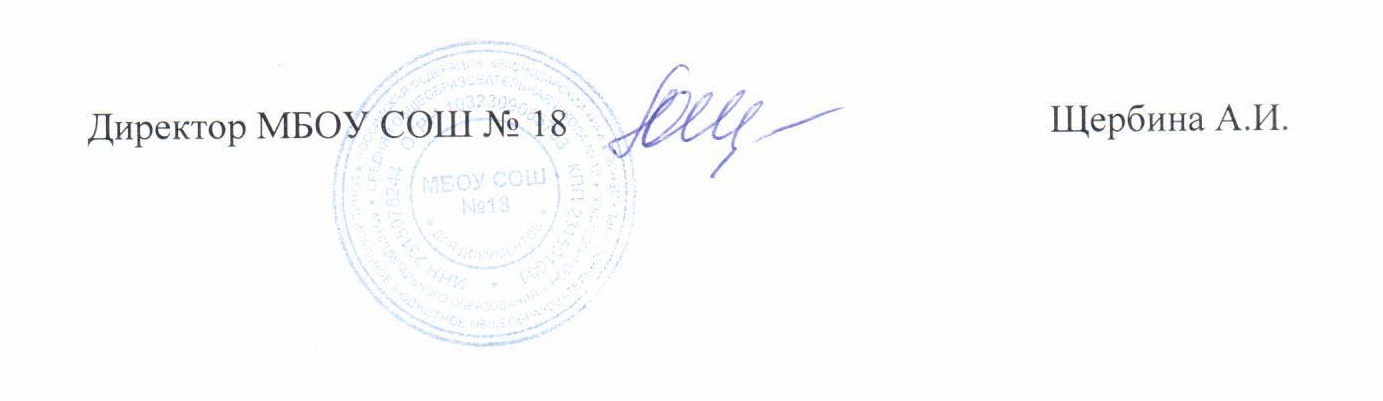 